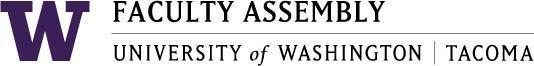 Academic Policy & Curriculum Committee September 23, 2020, Zoom 12:30-2:00 pm Agenda I.	Consent Agenda & Recording Permission Welcome and IntroductionsApproval of Minutes​ from June 3, 2020 - ​Found in APCC Canvas –09.23.2020 ModuleCharge for APCCSarah Hampson, Faculty Assembly Chair and Turan Kayaoglu, Faculty Assembly Vice ChairAPCC Orientation: Menaka AbrahamAnnouncements:	ASUWT Updates	Updates from UW SeattleNew Course Proposals TIAS 299: Classroom to CareerCourse Change Proposals TEDADM 580: Reflective Seminar for AdministratorsRetired Course ProposalsTPSYCH 330: Inquiry and Research in the Social SciencesTPSYCH 340: Environmental PsychologyTPSYCH 341: Psychology of Urban LivingTPSYCH 414: Psychology of Contemporary African-American CultureTPSYCH 443: Applied Community Projects in Environmental PsychologyJoin Zoom Meeting	https://washington.zoom.us/j/91456029557 	Dial by your location          +1 253 215 8782 US (Tacoma)        +1 206 337 9723 US (Seattle)Meeting ID: 914 5602 9557